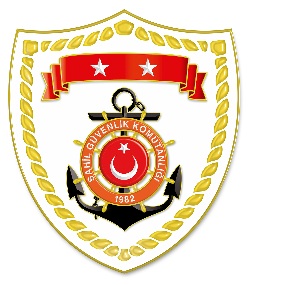 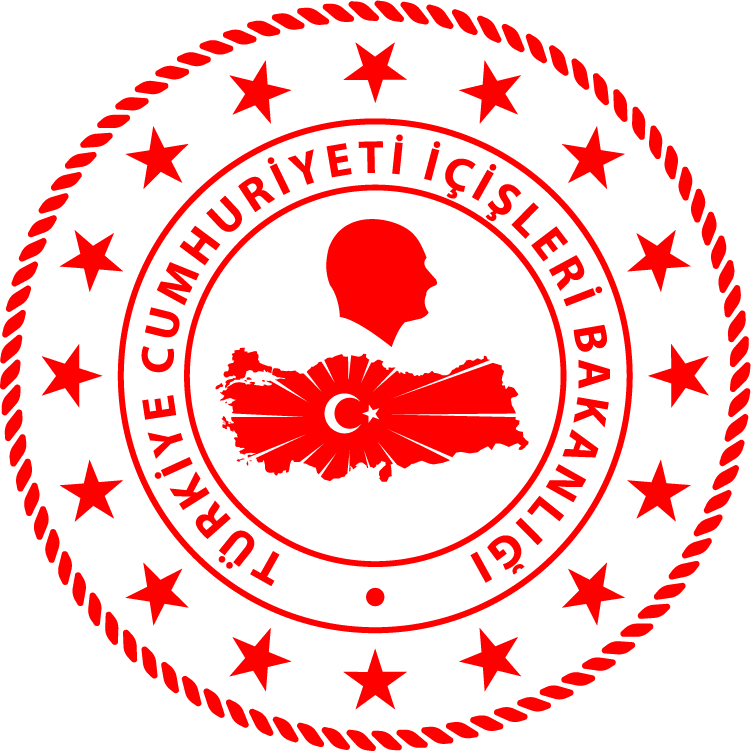 Karadeniz Bölgesi Ege Bölgesi S.NUTARİHTESPİTUYGULANAN İDARİ PARA CEZASI MİKTARI (TL)CEZANIN KESİLDİĞİİL/İLÇE-MEVKİİAÇIKLAMA112 Mayıs 2022Yasak zamandaalgarna ile deniz salyangozu istihsali yapmak (2 işlem)6.239SAMSUN/TermeToplam2 işlemde 6.239 TL idari para cezası uygulanmıştır.S.NUTARİHTESPİTUYGULANAN İDARİ PARA CEZASI MİKTARI (TL)CEZANIN KESİLDİĞİİL/İLÇE-MEVKİİAÇIKLAMA112 Mayıs 2022Yasak sahada su ürünleri avcılığı yapmak(2 işlem)1.856İZMİR/KarşıyakaToplam 12 işlemde 31.268 TL idari para cezası uygulanmıştır.212 Mayıs 2022Yasak sahada su ürünleri avcılığı yapmak(2 işlem)6.239MUĞLA/MarmarisToplam 12 işlemde 31.268 TL idari para cezası uygulanmıştır.312 Mayıs 2022Gemiler için avlanma ruhsat tezkeresini ibraz edememek1.485MUĞLA/Marmaris412 Mayıs 2022Gerçek kişiler için avlanma ruhsat tezkeresi olmamak5.943MUĞLA/Marmaris512 Mayıs 2022Gece dalma yöntemiyle ticari maksatlı su ürünleri avcılığı yapmak(5 işlem)15.003BALIKESİR/Ayvalık612 Mayıs 2022Dalış faaliyeti esnasında şamandıra kullanmamak742BALIKESİR/Ayvalık